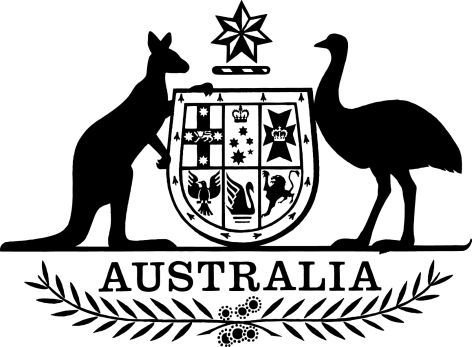 Therapeutic Goods (Excluded Goods) Amendment (Sunscreen) Determination 2024I, Gaelene Pyke, as delegate of the Minister for Health and Aged Care, make the following determination.Dated 6 June 2024Gaelene PykeActing Assistant Secretary
Complementary and Over-the-Counter Medicines Branch
Health Products Regulation Group
Department of Health and Aged CareContents1  Name	12  Commencement	13  Authority	14  Schedules	1Schedule 1—Amendments	2Therapeutic Goods (Excluded Goods) Determination 2018	21  Name		This instrument is the Therapeutic Goods (Excluded Goods) Amendment (Sunscreen) Determination 2024.2  Commencement	(1)	Each provision of this instrument specified in column 1 of the table commences, or is taken to have commenced, in accordance with column 2 of the table. Any other statement in column 2 has effect according to its terms.Note:	This table relates only to the provisions of this instrument as originally made. It will not be amended to deal with any later amendments of this instrument.	(2)	Any information in column 3 of the table is not part of this instrument. Information may be inserted in this column, or information in it may be edited, in any published version of this instrument.3  Authority		This instrument is made under section 7AA of the Therapeutic Goods Act 1989.4  Schedules		Each instrument that is specified in a Schedule to this instrument is amended or repealed as set out in the applicable items in the Schedule concerned, and any other item in a Schedule to this instrument has effect according to its terms.Schedule 1—AmendmentsTherapeutic Goods (Excluded Goods) Determination 20181  Section 4 (definition of AS/NZS 2604:1998)Repeal the definition.2  Section 4 (definition of AS/NZS 2604:2012)Repeal the definition.3  Section 4Insert:AS/NZS 2604:2021 means the document Australian/New Zealand Standard AS/NZS 2604:2021, Sunscreen products - Evaluation and classification, published jointly by, or on behalf of, Standards Australia and Standards New Zealand, as in force or existing on 1 July 2024.secondary sunscreen product has the same meaning as in AS/NZS 2604:2021.4  Section 7 (heading)Repeal the heading, substitute:7	Application, saving and transitional provisions5  Section 7Before “Item 16”, insert “(1)”.6  At the end of section 7Add:	(2)	Items 14 and 15 of the table in Schedule 1 and items 5 and 9 of the table in Schedule 2, as in force immediately before the commencement of the Therapeutic Goods (Excluded Goods) Amendment (Sunscreen) Determination 2024, continue to apply to goods covered by those items only where:	(a)	the goods were excluded goods under those items on 30 June 2024; and	(b)	paragraph (b) in column 2 of each of those items, as in force immediately before the commencement of the Therapeutic Goods (Excluded Goods) Amendment (Sunscreen) Determination 2024, applies to the goods; and	(c)	the goods are imported, manufactured or supplied before 1 July 2029.7  Schedule 1 (table item 14)Repeal the item, substitute:8  Schedule 1 (table item 15)Repeal the item, substitute:9  Schedule 2 (table item 5)Repeal the item, substitute:10  Schedule 2 (table item 10)Repeal the item, substitute:Commencement informationCommencement informationCommencement informationColumn 1Column 2Column 3ProvisionsCommencementDate/Details1.  The whole of this instrument1 July 2024.1 July 202414products containing sunscreen that are intended for application to the lips, and that:(a)	do not contain any substance included in Schedule 2, 3, 4 or 8 to the Poisons Standard; and(b)	are a secondary sunscreen product; and(c)	have any protection factor or equivalent category description stated on the product’s label in accordance with clause 5 of AS/NZS 2604:2021; and(d)	if the product’s label states a protection factor—have a label that meets the requirements of clauses 6.1 and 6.3 of AS/NZS 2604:2021; and(e)	meet the performance requirements for a broad-spectrum product set out in clause 5.3 and Table 1 in clause 4.2 of AS/NZS 2604:202115tinted bases and foundations, such as liquids, pastes or powders, that contain sunscreen, and that:(a)	do not contain any substance included in Schedule 2, 3, 4 or 8 to the Poisons Standard; and(b)	are a secondary sunscreen product; and(c)	have any protection factor or equivalent category description stated on the product’s label in accordance with clause 5 of AS/NZS 2604:2021; and(d)	if the product’s label states a protection factor—have a label that meets the requirements of clauses 6.1 and 6.3 of AS/NZS 2604:2021; and(e)	meet the performance requirements for a broad-spectrum product set out in clause 5.3 and Table 1 in clause 4.2 of AS/NZS 2604:20215moisturising skin care products containing sunscreen that are intended for dermal application (including anti-wrinkle, anti-ageing and skin whitening products), and that:(a)	do not contain any substance included in Schedule 2, 3, 4 or 8 to the Poisons Standard; and(b)	are a secondary sunscreen product; and(c)	have any protection factor or equivalent category description stated on the product’s label in accordance with clause 5 of AS/NZS 2604:2021; and(d)	if the product’s label states a protection factor—have a label that meets the requirements of clauses 6.1 and 6.3 of AS/NZS 2604: 2021; and(e)	meet the performance requirements for a broad-spectrum product set out in clause 5.3 and Table 1 in clause 4.2 of AS/NZS 2604:2021when the product:(a)	is not advertised or presented for supply as having a sun protection factor of more than 15; and(b)	is not advertised or presented for supply as being water-resistant; and(c)	if the product is not stable for at least 36 months—includes an expiry date on its label; and(d)	has a pack size not larger than 300 mL or 300 g; and(e)	does not have any therapeutic claims made in relation to it (including claims about skin cancer), other than those in relation to premature ageing in connection with sun exposure10sunbathing skin care products that contain sunscreen (such as oils, creams, gels, tanning products without sun, and after-sun care products), and that:(a)	have a sun protection factor of at least 4 and not more than 15; and(b)	do not contain any substance included in Schedule 2, 3, 4 or 8 to the Poisons Standard; and(c)	are a secondary sunscreen product; and(d)	have any protection factor or equivalent category description stated on the product’s label in accordance with clause 5 of AS/NZS 2604:2021; and(e)	if the product’s label states a protection factor—have a label that meets the requirements of clauses 6.1 and 6.3 of AS/NZS 2604:2021; and(f)	meet the performance requirements for a broad-spectrum product set out in clause 5.3 and Table 1 in clause 4.2 of AS/NZS 2604:2021when the product:(a)	is not advertised or presented for supply as having a sun protection factor of more than 15; and(b)	is not advertised or presented for supply as being water-resistant; and(c)	if the product is not stable for at least 36 months—includes an expiry date on its label; and(d)	has a pack size not larger than 300 mL or 300 g; and(e)	does not have any therapeutic claims made in relation to it (including claims about skin cancer), other than those in relation to premature ageing in connection with sun exposure